4 июня, в первый день работы лагеря, дети совершила путешествие на предприятие "Байкалкварцсамоцветы" в с. Смоленщина. Встреча с миром камней удивила всех! Заинтересовала и профессия геологов, наглядно представленная экскурсоводами.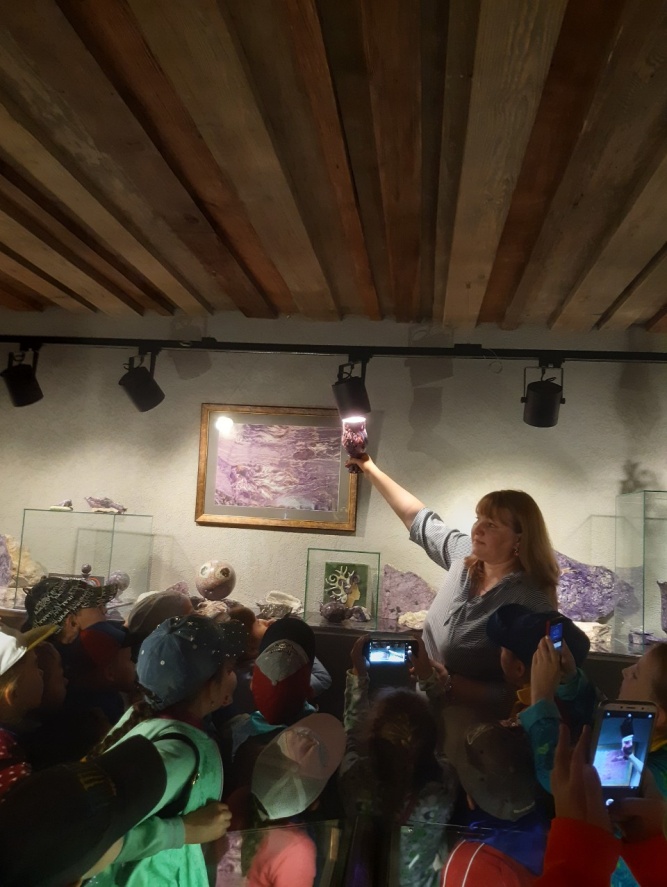 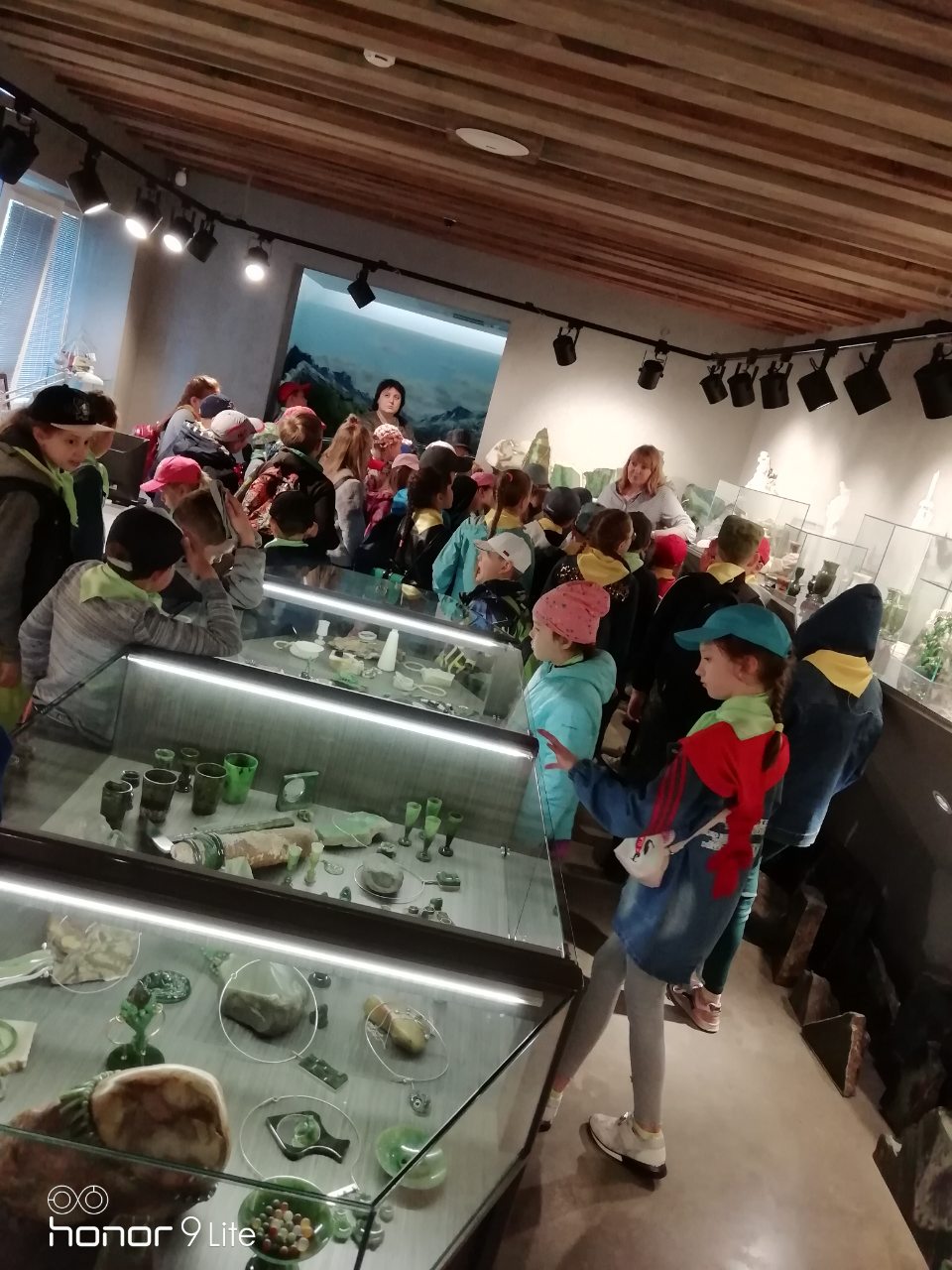 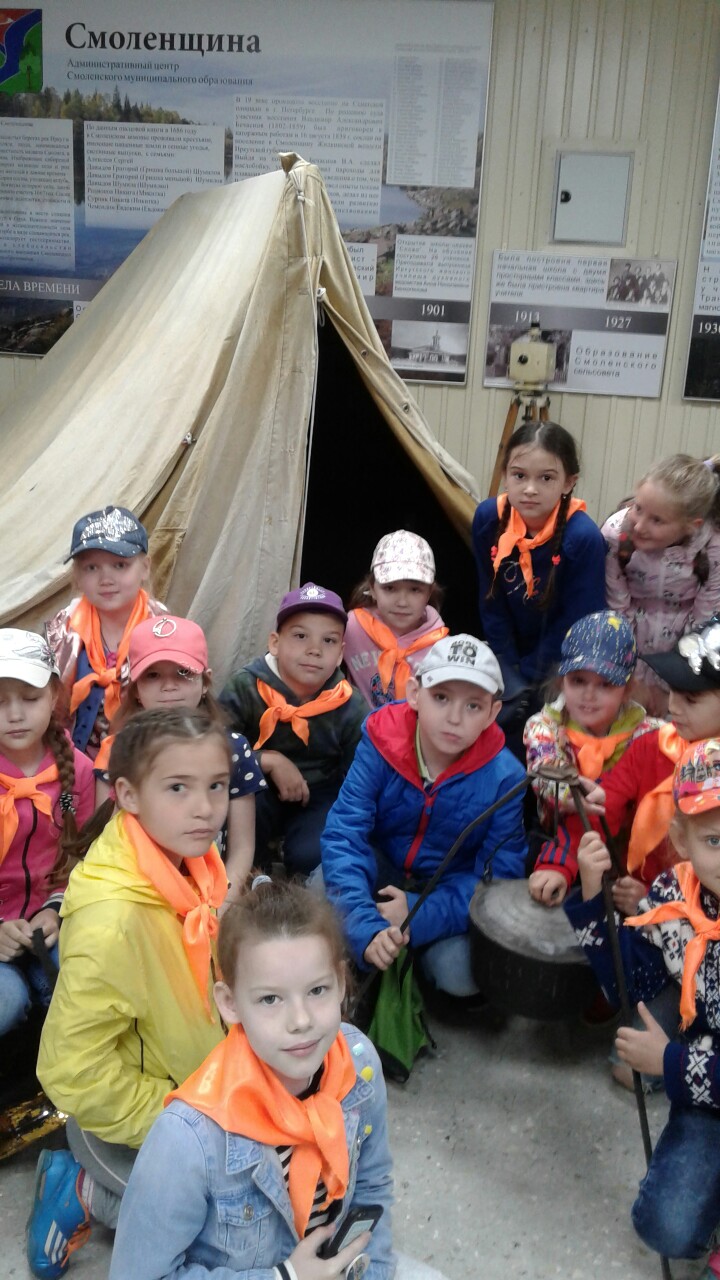 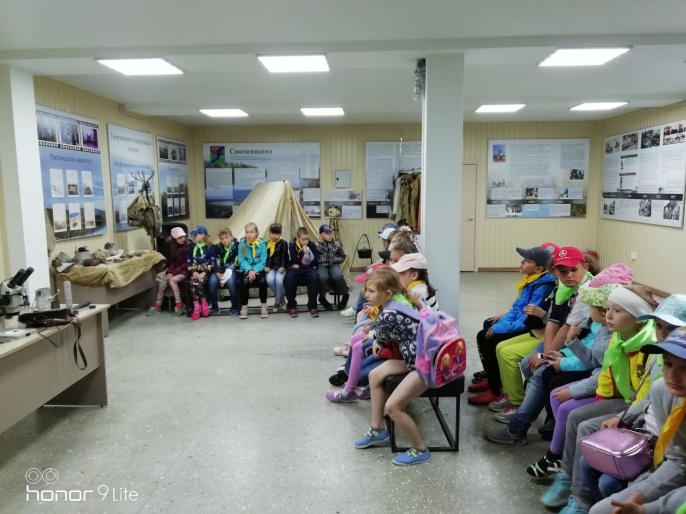 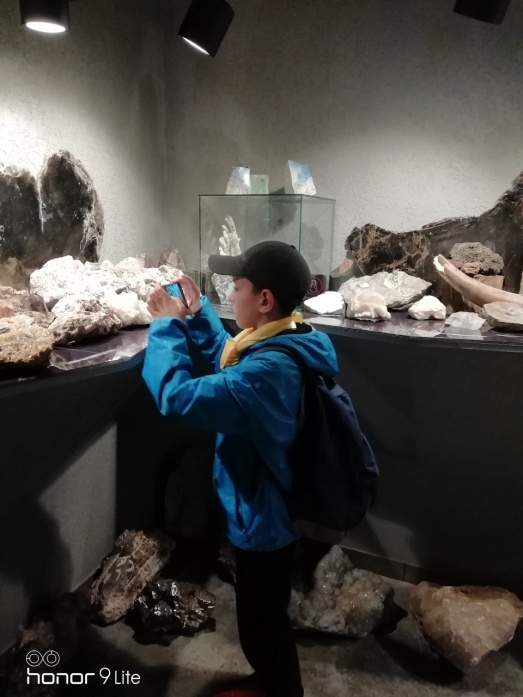 